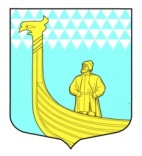 АДМИНИСТРАЦИЯ МУНИЦИПАЛЬНОГО ОБРАЗОВАНИЯВЫНДИНООСТРОВСКОЕ СЕЛЬСКОЕ  ПОСЕЛЕНИЕ ВОЛХОВСКОГО МУНИЦИПАЛЬНОГО РАЙОНА ЛЕНИНГРАДСКОЙ ОБЛАСТИПОСТАНОВЛЕНИЕ от «30» декабря  2015 года                                                               №  241  Об определении рабочих мест для осужденных к обязательным работам  на территории МО Вындиноостровское  сельское поселение на 2016 год Соответствии с действующим законодательством, руководствуясь  частью 1 стать 49 Уголовного кодекса Российской Федерации и частью 1 статью 25 Уголовно-исполнительного кодекса  Российской Федерации ,  с целью исполнения судебных приговоров в отношении осужденных к наказанию, не связанному с лищением свободы в виде обязательных работ, в целях создания условий для исполнения наказаний, не связанных с изоляций осужденных от общества администрация муниципального образования Вындиноостровское сельское поселение   ПОСТАНОВЛЯЕТ:1. Определить осужденным к обязательным работам, места отбывания и виды обязательных работ, на территории муниципального образования Вындиноостровское сельское поселение по согласованию с ФКУ УИИ УФСИН РФ по Санкт-Петербургу и Ленинградской области в Волховском районе, согласно приложения № 1.2.Определить осужденным к обязательным работам, имеющим ограничения к труду, инвалидам, не имеющим основного места работы, места отбывания в виде обязательных работ, на территории муниципального образования Вындиноостровское сельское поселение по согласованию с ФКУ УИИ УФСИН РФ по Санкт-Петербургу и Ленинградской области в Волховском районе, согласно приложения № 2. 	3.  Руководителям   организаций, включенных в перечень,   осуществлять контроль за выполнением осужденными к обязательным работам определенных для них работ и уведомлять ФКУ УИИ УФСИН РФ по Санкт-Петербургу и Ленинградской области в Волховском районе об уклонении осужденных от отбывания наказания. 3. Настоящее постановление вступает в силу с даты его официального опубликования и  подлежит размещению на официальном сайте МО Вындиноостровское сельское поселение.       	4.  Контроль за исполнением данного постановления оставляю за собой.     Глава администрации				         М.Тимофеева                          исп. Сысоева Н.Н                          37-641    СОГЛАСОВАНО:Начальник ФКУ УИИ УФСИН РФПо Санкт-Петербургу и Ленинградской областиВ Волховском районе                                                     Н.И ГоловкинаУтвержденоПостановлением администрации МО Вындиноостровское сельское поселениеОт «30» декабря 2015 года №_241__Приложение 1Перечень объектов и виды работ, определенных для отбывания обязательных работ  для осужденных, на территории муниципального образования Вындиноостровское сельское поселениеУтвержденоПостановлением администрации МО Вындиноостровское сельское поселениеОт «30» декабря 2015 года №_241__Приложение 2Перечень объектов и виды работ, определенных для отбывания обязательных работ  для осужденных, имеющих ограничения к труду, инвалидам на территории муниципального образования Вындиноостровское сельское поселениеСОГЛАСОВАНО:Генеральный директор  ООО «Жилищник»  Степанов С.ВГенеральный директор МУП «Водоканал» г.Волхов Харитонов В.ВДиректор МБУКС «Вындиноостровский Центр Досуга» Жуйкова Н.ИСогласовано: Уголовно-исполнительная инспекция №21 Волховского района Ленинградской области 187400, Ленинградская область,   г. Волхов, ул. Дзержинского,12Начальник УИК №21   Головкина Н.И№Наименование объектафактический адресюридический адресФ.И.О руководителяграфик работыкол-во рабо-чих местхарактери видработтребования к профес-сиональной подго-товкетребования к профес-сиональной подго-товке1Администрация МО Вындиноостровское сельское поселение187440, Ленинградская область, Волховский район, дер. Вындин Остров, ул. Школьная, 1-а187440, Ленинградская область, Волховский район, дер. Вындин Остров, ул. Школьная, 1-аглава администрации Тимофеева М.Ател/факс8(81363 37-641)рабочие днипонедельник-пятница с 9=00 до 17=00 часов обед с 13=00 часов до 13=50выходнойсубботавоскресенье11.Уборка, озеленение и благоустройство территории населенных пунктов мугниципального образования Вындиноостровское сельское поселение2.Поддержание санитарного состояния кладбищ и захоронений, находящихся на территории муниципального образования Вындиноостровское сельское поселение;3.Ремонтно-строительные работы на дорогах(окашивание травы, вырубка кустарников на обочинах,очистка дорожного покрытия от грязи, снега, льда в местах недоступных для дорожной техники)4.Другие направления трудовой деятельности, не требующие специальной подготовки и квалификации работников;не требуютсяне требуются2МБУКС «Вындиноостровский Центр Досуга»187440, Ленинградская область, Волховский район, д. Вындин Остров, ул. Центральная, д.22187440, Ленинградская область, Волховский район, д. Вындин Остров, ул. Центральная, д.22директорЖуйкова Надежда Ивановна      т/факс8(813)63 37-848рабочие дни:среда-воскресенье с 11=00 часов до 19=00 часов;обед: с 14=00 часов до 15=00 часоввыходные дни:понедельник,вторник11.Уборка, озеленение и благоустройство территории населенных пунктов муниципального образования Вындиноостровское сельское поселение2.Поддержание санитарного состояния кладбищ и захоронений, находящихся на территории муниципального образования Вындиноостровское сельское поселение;3.Ремонтно-строительные работы на дорогах(окашивание травы, вырубка кустарников на обочинах,очистка дорожного покрытия от грязи, снега, льда в местах недоступных для дорожной техники)4.Другие направления трудовой деятельности, не требующие специальной подготовки и квалификации работников;не требуютсяне требуются3ООО «Жилищник»д.Потанино, Волховский район, Ленинградская область187400,            г. Волхов, ул. Некрасова, д.24Степанов Сергей Викторовичт./факс8(813) 63 75-681рабочие дни:с 8=00 часов до 16=00 часовобед: с 12=00 до 13=00 часоввыходной день:субботавоскресенье11.Уборка, озеленение и благоустройство территории населенных пунктов мугниципального образования Вындиноостровское сельское поселение2.Поддержание санитарного состояния кладбищ и захоронений, находящихся на территории муниципального образования Вындиноостровское сельское поселение;3.Ремонтно-строительные работы на дорогах (окашивание травы, вырубка кустарников на обочинах,очистка дорожного покрытия от грязи, снега, льда в местах недоступных для дорожной техники)4.Другие направления трудовой деятельности, не требующие специальной подготовки и квалификации работников;не требуетсяне требуется4.МУП «Водоканал» г.Волхов187400, Ленинградская область, г. Волхов, Волховский проспект,22187400, Ленинградская область, г. Волхов, Волховский проспект,22Харитонов Вячеслав Валерьевичт/факсрабочие днипонедельник-пятница с 8=00 до 16=00 часов обед с 12=00 часов до 13=00выходнойсубботавоскресенье11.Уборка, озеленение и благоустройство территории населенных пунктов мугниципального образования Вындиноостровское сельское поселение2.Поддержание санитарного состояния кладбищ и захоронений, находящихся на территории муниципального образования Вындиноостровское сельское поселение;3.Ремонтно-строительные работы на дорогах(окашивание травы, вырубка кустарников на обочинах,очистка дорожного покрытия от грязи, снега, льда в местах недоступных для дорожной техники)4.Другие направления трудовой деятельности, не требующие специальной подготовки и квалификации работников;не требуе-тся№Наименование объектафактический адресюридический адресФ.И.О руководителяграфик работыкол-во рабо-чих местхарактери видработтребования к профес-сиональной подго-товке1Администрация МО Вындиноостровское сельское поселение187440, Ленинградская область, Волховский район, дер. Вындин Остров, ул. Школьная, 1-а187440, Ленинградская область, Волховский район, дер. Вындин Остров, ул. Школьная, 1-аглава администрации Тимофеева М.Ател/факс8(81363 37-641)рабочие днипонедельник-пятница с 9=00 до 17=00 часов обед с 13=00 часов до 13=50выходнойсубботавоскресенье11.Уборка, озеленение и благоустройство территории населенных пунктов мугниципального образования Вындиноостровское сельское поселение2.Поддержание санитарного состояния кладбищ и захоронений, находящихся на территории муниципального образования Вындиноостровское сельское поселение; 3.Другие направления трудовой деятельности, не требующие специальной подготовки и квалификации работников;не требуются2МБУКС «Вындиноостровский Центр Досуга»187440, Ленинградская область, Волховский район, д. Вындин Остров, ул. Центральная, д.22187440, Ленинградская область, Волховский район, д. Вындин Остров, ул. Центральная, д.22директорЖуйкова Надежда Ивановна      т/факс8(813)63 37-848рабочие дни:среда-воскресенье с 11=00 часов до 19=00 часов;обед: с 14=00 часов до 15=00 часоввыходные дни:понедельник,вторник11.Уборка, озеленение и благоустройство территории населенных пунктов муниципального образования Вындиноостровское сельское поселение2.Поддержание санитарного состояния кладбищ и захоронений, находящихся на территории муниципального образования Вындиноостровское сельское поселение;3.Другие направления трудовой деятельности, не требующие специальной подготовки и квалификации работников;не требуются